Министерство образования и науки Республики Башкортостан информирует o том, что 25 сентября 2023 года стартует Всероссийская олимпиада школьников по общеобразовательным предметам. Олимпиада включает школьный, муниципальный, региональный и заключительный этапы.ШКОЛЬНЫЙ ЭТАП: - организатором школьного этапа является орган местного самоуправления, осуществляющий управление в сфере образования - конкретные сроки и места проведения школьного этапа олимпиады по каждому общеобразовательному предмету устанавливаются организатором школьного этапа - на школьном этапе олимпиады на добровольной основе принимают индивидуальное участие обучающиеся 4-11 классов организаций, осуществляющих образовательную деятельность по образовательным программам начального общего, основного общего и среднего общего образования - участники школьного этапа олимпиады вправе выполнять олимпиадные задания, разработанные для более старших классов по отношению к тем, в которых они проходят обучение. В случае прохождения на последующие этапы олимпиады данные участники выполняют олимпиадные задания, разработанные для класса, который они выбрали на школьном этапе олимпиады. В соответствии с Порядком проведения всероссийской олимпиады  школьников (далее - Порядок), утвержденным приказом Министерства  просвещения Российской Федерации от 27 ноября 2020 года № 678, приказом  Министерства образования и науки Республики Башкортостан от 07 сентября  2022 года №2180 «Об обеспечении организации и проведении всероссийской  олимпиады школьников в 2023–2024 учебном году», приказом  Министерства образования и науки Республики Башкортостан от 07 сентября  2023 года №2181 «Об организации и проведении школьного этапа всероссийской  олимпиады школьников в 2023 – 2024 учебном году», в соответствии с Соглашением между Министерством образования и науки Республики Башкортостан и Образовательным Фондом «Талант и успех» от 18 августа 2023 года №08/23 7904/СС «О сотрудничестве в области проведения всероссийской олимпиады школьников» школьный этап всероссийской олимпиады школьников будет организован в двух форматах:1) очно по единым заданиям, разработанным Региональной предметно методической комиссией по следующим предметам: французский язык, русский язык, литература, право, обществознание, история, география, физическая культура, английский язык, технология, немецкий язык (далее - 1 группа предметов).2) дистанционно с использованием информационного ресурса «Онлайн курсы ОЦ «Сириус»» в части организации выполнения олимпиадных заданий, организации проверки и оценивания выполненных олимпиадных работ, анализа олимпиадных заданий и их решений, показа выполненных олимпиадных работ, при подаче и рассмотрении апелляций по следующим предметам: физика, биология, астрономия, химия, математика, информатика, МХК, ОБЖ, Экономика и экология (далее – 2 группа предметов).Участники олимпиады предметов 2 группы выполняют олимпиадные задания в тестирующей системе uts.sirius.online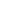       Требования  по проведению олимпиады можете найти по ссылке Школьный этап — Центр развития талантов "Аврора" Республика Башкортостан (avroracenter.com)